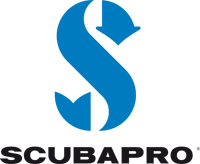 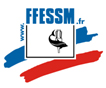 	BON DE COMMANDE A ADRESSER DIRECTEMENT A :Jennifer.barberot@scubapro.comouDavid.chenieux@scubapro.comou par fax au 04 92 91 30 31*            Le n° d’affiliation du club est obligatoire pour que la commande puisse être prise en compteDESIGNATIONDESIGNATIONRéférencesquantitésT ONEXXS21.703.000T ONE XS21.703.100T ONE S21.703.200T ONE M21.703.300T ONE L21.703.400T ONE XL21.703.500T ONE XXL21.703.600MK2/R095 + OCTO R095 + Mano INT12.096.915MK2/R095 + OCTO R095 + ManoDIN 300 BARS12.096.905MK11/R095 + OCTO R095 + ManoINT12.097.900MK11/R095 + OCTO R095 + ManoDIN 300 BARS12.097.930